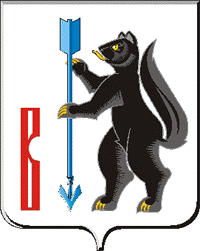 РОССИЙСКАЯ ФЕДЕРАЦИЯСВЕРДЛОВСКАЯ ОБЛАСТЬДУМА ГОРОДСКОГО ОКРУГА ВЕРХОТУРСКИЙР Е Ш Е Н И Еот __________ 2015г. № ______                                                             ПРОЕКТг. Верхотурье О внесении изменений в Перечень муниципальных услуг (функций),предоставляемых органами местного самоуправленияи муниципальными учреждениями на территории городского округа Верхотурский, утвержденный Решением Думыгородского округа Верхотурский  от 11.12.2013г. № 78«Об утверждении перечня муниципальных услуг (функций),предоставляемых органами местного самоуправленияи муниципальными учреждениями на территории городского округа Верхотурский»В соответствии с Федеральным законом от 27 июля 2010 года N 210-ФЗ "Об организации предоставления государственных и муниципальных услуг", распоряжением Правительства Свердловской области от 22.07.2013 № 1021-РП «Об организации перевода государственных и муниципальных услуг в электронный вид», руководствуясь статьей 21 Устава муниципального образования городской округ Верхотурский, Дума муниципального образования городской округ ВерхотурскийРешила:1.Внести изменения в Перечень муниципальных услуг (функций), предоставляемых органами местного самоуправления и муниципальными учреждениями на территории городского округа Верхотурский, подлежащих переводу в электронный вид, утвержденный Решением Думы городского округа Верхотурский от 11.12.2013 № 78, исключив следующие услуги:1) Предоставление социальных выплат отдельным категориям граждан в виде компенсации части расходов на оплату процентов за пользование ипотечным жилищным кредитом (займом) при приобретении (строительстве) жилого помещения;2) Признание молодых семей участниками подпрограммы «Предоставление финансовой поддержки молодым семьям, проживающим в Свердловской области, на погашение основной суммы долга и процентов по ипотечным жилищным кредитам (займам)»;3) Предоставление социальных выплат молодым семьям на погашение основной суммы долга и процентов по ипотечным жилищным кредитам (займам).2.Опубликовать настоящее Решение в информационном бюллетене "Верхотурская неделя" и разместить на официальном сайте городского округа Верхотурский.4.Контроль исполнения настоящего Решения возложить на постоянную комиссию по регламенту и местному самоуправлению Думы городского округа Верхотурский (Екимова С.А.). Главагородского округа Верхотурский						А.Г. Лиханов 